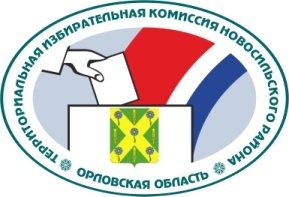 ОРЛОВСКАЯ ОБЛАСТЬТЕРРИТОРИАЛЬНАЯ ИЗБИРАТЕЛЬНАЯ КОМИССИЯНОВОСИЛЬСКОГО РАЙОНАРЕШЕНИЕ           24 июня 2022 г.                                                                       № 9/40г. НовосильРуководствуясь статьей 74 Федерального закона от 12 июня 2002 года № 67-ФЗ «Об основных гарантиях избирательных прав и права на участие в референдуме граждан Российской Федерации», пунктом 2 статьи 7 Федерального закона от 10 января 2003 года № 20-ФЗ «О Государственной автоматизированной системе Российской Федерации «Выборы», Законом Орловской области от 30 июня 2010 года № 1087-ОЗ «О регулировании отдельных правоотношений, связанных с выборами в органы местного самоуправления муниципальных образований на территории Орловской области», постановлением Центральной избирательной комиссии Российской Федерации от 29 декабря 2009 года № 187/1312-5 «О Положении об организации единого порядка использования, эксплуатации и развития Государственной автоматизированной системы Российской Федерации «Выборы» в избирательных комиссиях и комиссиях референдума», постановлением Избирательной комиссии Орловской области от 1 июня 2021 года № 127/822-6 «Об особенностях использования Государственной автоматизированной системы Российской Федерации «Выборы» при подготовке и проведении выборов в органы местного самоуправления, местного референдума на территории Орловской области», в целях автоматизации информационных процессов при подготовке и проведении дополнительных выборов в органы местного самоуправления муниципальных образований на территории Новосильского района, в соответствии с постановлением Избирательной комиссии Орловской области от 24 мая 2022 года № 8/56-7 «О возложении исполнения полномочий по подготовке и проведению выборов в органы местного самоуправления, местного референдума на территории Орловской области» территориальная избирательная комиссия Новосильского района  РЕШИЛА:1.  Использовать Государственную автоматизированную систему Российской Федерации «Выборы» при подготовке и проведении дополнительных выборов в органы местного самоуправления муниципальных образований на территории Новосильского района.2. Создать группу контроля за использованием Государственной автоматизированной системы Российской Федерации «Выборы» при подготовке и проведении дополнительных выборов в органы местного самоуправления муниципальных образований на территории Новосильского района в количестве трех человек в следующем составе: - Абрамкина Наталия Валерьевна – секретарь территориальной избирательной комиссии Новосильского района;- Пузанова Анна Вячеславовна – член  территориальной избирательной комиссии Новосильского района с правом решающего голоса;- Салькова Марина Михайловна - член  территориальной избирательной комиссии Новосильского района с правом решающего голоса.3.  Назначить ответственным за взаимодействие с системным администратором комплекса средств автоматизации Государственной автоматизированной системы Российской Федерации «Выборы» Холодову Елену Александровну – председателя территориальной избирательной комиссии Новосильского района.4.  Контроль за исполнением настоящего решения возложить на секретаря территориальной избирательной комиссии Новосильского района.5.  Разместить настоящее решение на сайте территориальной избирательной комиссии Новосильского района в информационно-телекоммуникационной сети «Интернет».Председатель территориальнойизбирательной комиссии 					         Е.А. ХолодоваСекретарь территориальнойизбирательной комиссии      					         Н.В. АбрамкинаОб использовании территориального фрагмента Государственной автоматизированной системы Российской Федерации «Выборы» при подготовке и проведении дополнительных выборов в органы местного самоуправления муниципальных образований на территории Новосильского района